ΔΕΛΤΙΟ ΤΥΠΟΥΘέμα: Προσλήψεις 5.142 μελών Ειδικού Εκπαιδευτικού Προσωπικού (ΕΕΠ) και Ειδικού Βοηθητικού Προσωπικού (ΕΒΠ) για το διδακτικό έτος 2023-2024Από το Υπουργείο Παιδείας, Θρησκευμάτων και Αθλητισμού ανακοινώνεται ότι προσλαμβάνονται 5.142 μέλη ΕΕΠ-ΕΒΠ ως προσωρινοί αναπληρωτές με σχέση εργασίας Ιδιωτικού Δικαίου Ορισμένου Χρόνου πλήρους ωραρίου για το διδακτικό έτος 2023-2024 ως εξής:Στις Σχολικές Μονάδες Ειδικής Αγωγής και Εκπαίδευσης  (ΣΜΕΑΕ) → 1.590Στην Εξειδικευμένη Εκπαιδευτική Υποστήριξη (παράλληλη) → 2.137Στα Κέντρα Διεπιστημονικής Αξιολόγησης, Συμβουλευτικής και Υποστήριξης (ΚΕΔΑΣΥ) → 827Στα Σχολικά Δίκτυα Εκπαιδευτικής Υποστήριξης (ΣΔΕΥ) στα ΚΕΔΑΣΥ → 587Επίσης, διατέθηκε για πρόσληψη στο Γεν. Εκκλησιαστικό Λύκειο-Γυμνάσιο Νεαπόλεως 1 μέλος ΕΕΠ για εξειδικευμένη εκπαιδευτική υποστήριξη.Οι προσλαμβανόμενοι/ες οφείλουν να παρουσιαστούν και να αναλάβουν υπηρεσία από την Πέμπτη 7  Σεπτεμβρίου έως και την Παρασκευή 8 Σεπτεμβρίου 2023.Στην διεύθυνση www.minedu.gov.gr/anaplirotes έχουν αναρτηθεί πληροφορίες και διευκρινίσεις επί της διαδικασίας τοποθέτησης σε σχολικές μονάδες (για τις περιπτώσεις που απαιτείται) και ανάληψης υπηρεσίας.Οι πίνακες των ονομάτων είναι αναρτημένοι στην ιστοσελίδα του Υπουργείου www.minedu.gov.gr 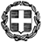 ΕΛΛΗΝΙΚΗ ΔΗΜΟΚΡΑΤΙΑΥΠΟΥΡΓΕΙΟ ΠΑΙΔΕΙΑΣ, ΘΡΗΣΚΕΥΜΑΤΩΝΚΑΙ ΑΘΛΗΤΙΣΜΟΥ---------Ταχ. δ/νση: Α. Παπανδρέου 37Τ.Κ. – Πόλη: 151 80 - ΜαρούσιΙστοσελίδα: www.minedu.gov.gr e-mail: press@minedu.gov.gr1/9/2023